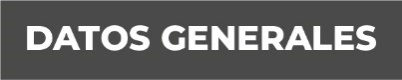 Nombre: Karla Pulido CruzGrado de Escolaridad: Maestría en Derecho Constitucional PenalCédula Profesional: 12680052.Teléfono de Oficina 228-8-41-02-70. Ext. 3558Correo Electrónico: kpulido@fiscaliaveracruz.gob.mxFormación Académica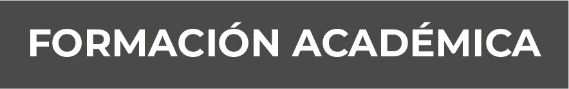 2007-2011Licenciatura en DerechoUniversidad VeracruzanaXalapa, Veracruz.2018-2020Maestría en Derecho constitucional PenalCentro Veracruzano de Investigación y PosgradoXalapa, Veracruz.Trayectoria Profesional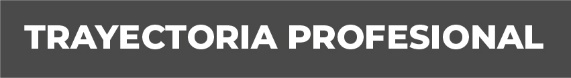 Agosto 2016 - Noviembre 2016.Asesora Jurídica, Asociación de Propietarios Rurales y Ejidatarios Cañeros del Ingenio Central Progreso, A.C. Confederación Nacional de Productores Rurales, en Paso del Macho, Veracruz.Mayo 2016 - Julio 2016Fiscal Primera en la Sub-Unidad Integral de Tres Valles, del XVIII Distrito Judicial en Cosamaloapan, Fiscalía General del Estado de Veracruz.Marzo 2015 - Mayo 2016Oficial secretaria adscrita a la Fiscalía Investigadora en Paso del Macho, Veracruz, Fiscalía General del Estado de Veracruz.Agosto 2014 - Marzo 2016Oficial Secretaria adscrita a la Subprocuraduría de Supervisión y Control, Procuraduría General de Justicia del Estado de Veracruz. Conocimiento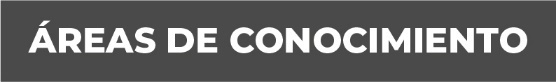 Derecho Penal y Constitucional.Derecho Administrativo.Criminalística y Criminología.Medicina Forense y Legal.